ЗАДАНИЕ ДЛЯ РАБОТЫ В ГРУППЕ №1Цель: сформулировать общий принцип сжатия информации.Сформулируйте общий принцип сжатия текстовой информации на примерах: Общий принцип сжатия текстовой информации:Выявление_______________________________________________________________________________________________________________________________________________ Замена _____________________________________________________________________
____________________________________________________________________________Предложите алгоритм сжатия фразы: КОЛ_ОКОЛО_КОЛОКОЛАСформулируйте алгоритм сжатия текстового файла______________________________________________________________________________________________________________________________________________________________________________________________________________________________________________________3. 	Заархивируйте числовую последовательность:33	33	33	11	11	11	11	11	10Сформулируйте алгоритм сжатия цифровой информации______________________________________________________________________________________________________________________________________________________________________________________________________________________________________________________4. Предложите алгоритм сжатия рисунка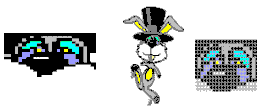 Сформулируйте принцип сжатия графической информации______________________________________________________________________________________________________________________________________________________________________________________________________________________________________________________5. Предложите алгоритм сжатия видеоряда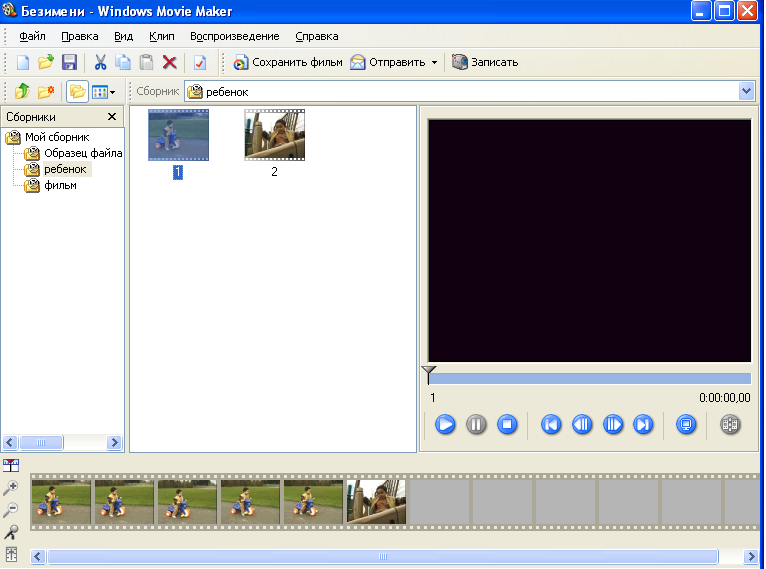 Сформулируйте принцип сжатия видеоинформации___________________________________________________________________________________________________________________________________________________________________________________________________________________________________________6. Сформулируйте общий принцип сжатия информации______________________________________________________________________________________________________________________________________________________________________________________________________________________________________________________7. Дайте название этому принципу____________________________________________________________________________________________________________________________________________________________________Пример 1. Стенографическая записьПример 2.Математические сокращения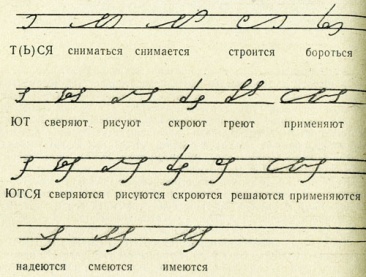 Пример 3. Смайлики:) :-) :^) -- молчаливая улыбка;:( :-( :n( -- грустно;;) ;-) ;v) -- ободряющий смайл;:-/ :/ -- недовольство, скепсис;:-| -- безразличие, не улыбка и не грусть;:'-( :'( :,-( -- грусть, тоска;:,-) :"-) :'-) -- человек просто рыдает от смеха;:-X -- "Молчу, молчу...".до сжатияпосле сжатиятекстКОЛ_ОКОЛО_КОЛОКОЛАинформационный объем в байтахдо сжатияпосле сжатиячисловая последовательность33   33   33   11   11   11   11   11   10информационный объем в байтах